الوضعية الانطلاقيةرسم فريد تصميما يمثل الطريق التي يقطعها يوميا من المنزل إلى المدرسة حيث يظهر على التصميم المكتبة التي يجدها في طريقه .- يمثل الشكل المسافة الحقيقيقة بين المدرسة والمنزل هي والمسافة الحقيقية بين المكتبة والمدرسة هي 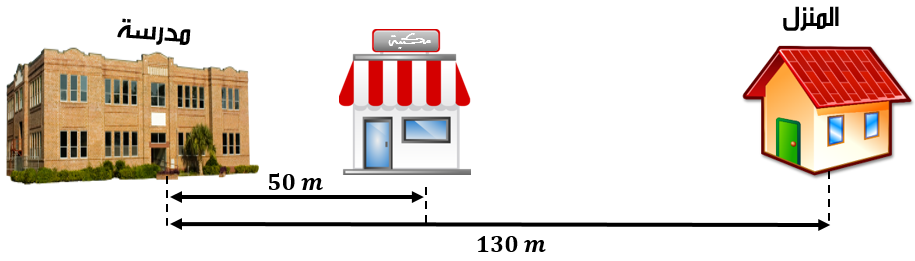 الجزء الأول:1/ قس المسافة بالمسطرة في التصميم وأكمل الجدول :2/ تحقق من أن المسافات على التصميم متناسبة مع المسافات الحقيقية .3 / أكمل ما يلي ثم أوجد ثم المسافة الحقيقيقة بين المنزل والمكتبة مستعينا بالمقياس- نلاحظ أن كل  في التصميم يمثل  في الحقيقة أي تمث يسمى هذا مقياس الرسم الذي إستعمله فريد ونكتب :الجزء الثاني:يعرض صاحب المكتبة تخفيضا في المبيعات - بمناسبة الدخول المدرسي – قيمته 15%  أكمل الجدول التالي:بين المدرسة 
والمنزلبين المدرسة
و المكتبةالطول الحقيقي (cm)الطول على التصميم (cm)نوع الكتبدينيةأدبيةعلميةالسعر قبل التخفيض DA1000750السعر بعد التخفيض DA510